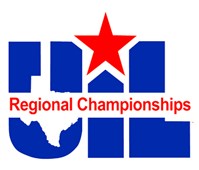 Girls UIL 4A Regional ChampionshipVan Zandt Country ClubCanton, TexasApril 16-18, 2023PRACTICE ROUND TEE TIMESSunday, April 16, 2023All play will start on hole #1No alternates, parents, coaches, or other non-qualifiers will be allowed to play.Medalist3:10pm			Teams/Medalists tee times may move up should teams/medalists choose not to play during their scheduled time on Sunday.Individuals and/or teams qualifying for regional golf may be permitted one practice round of 18 holes at the site of the regional tournament if permitted by the director of the tournament. There shall be no more than one-day loss of school time involved in practice or travel in relation to practice preceding the tournament. Once a practice round has been completed, neither teams nor individuals are allowed to return to the site on another day to chip and/or putt.TeamsTee Time12:30pmBenbrook12:40pmGodley, M. Maxwell12:50pmPanther Creek1:00pmUplift NH Prep1:10pmKaufman1:20pmSulphur Springs1:30pmDiamond Hill Jarvis1:40pmAlvarado1:50pmCaddo Mills2:00pmParis2:10pmJ. Anzadula, A. Cesenas, M. Mackey2:20pmG. Gan, J San Martin, K Hindman, M. Formes2:30pm2:40pm2:50pm3:00pm